ЕВИДЕНЦИЈА О ИЗВОЂЕЊУ НАСТАВЕФЕБРУАР 2023. ГОДИНЕСПИСАК СТУДЕНАТАПП1 - Практично предавање првоПВ1 – Практичне вјежбе првеПП2 - Практично предавање другоПВ2 – Практичне вјежбе другеПП3 - Практично предавање трећеПВ3 – Практичне вјежбе треће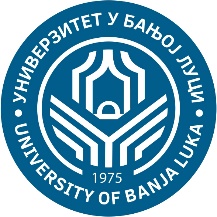 УНИВЕРЗИТЕТ У БАЊОЈ ЛУЦИ                           ФАКУЛТЕТ БЕЗБЈЕДНОСНИХ НАУКА Катедра полицијских наука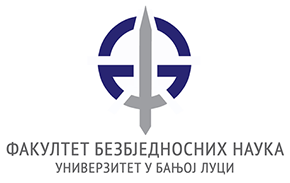 ПредметШифраСтудијски програмЦиклус студијаГодина студијаСеместарОблик наставеГрупаСФО 1ОБК20СФО1Безбједност и криминалистикаIIIIГрупни2Редни бројБрој индексаПрезимеИмеПП/ПВ1ПП/ПВ2ПП/ПВ3ПП/ПВ4ПП/ПВ512304/22ДукићМирко   В22203/22ЂаковићДијана32296/22ЂокићЈована42194/22ЂурђевићМилан52281/22ЂурицаМилица62293/22ЕракНиколина72214/22ЕремијаВесна82197/22ИветићСара92265/22ИгњићМаја102295/22ЈанковићБиљана112272/22ЈањићНада-Нела122289/22ЈовановићВиктор132201/22ЈовићНиколина142331/22ЈунгићМарко152326/22КарановићАнастасија162309/22КевићДавид   В172328/22КезуновићЈована182266/22КизаДраженко192267/22КисинДавид202307/22КитановићДрагана212185/22КљајићСара222250/22КобасСоња232262/22КовачевићАнђела242327/22КојадиновићИнга252258/22КокотИвана262315/22КомљеновићДавид272268/22КострешевићЈелена282220/22КрстићЛука292308/22КрстићСрђан   В3031323334353637383940УчионицаУчионицаУчионицаУчионицаКаб. 27 ФФВиСКаб. 27 ФФВиСКаб. 27 ФФВиСКаб. 27 ФФВиСКаб. 27 ФФВиСДатумДатумДатумДатумВријемеВријемеВријемеВријеме14:30 – 15:1513:00 – 13:4514:30 – 15:1513:00 – 13:4514:30 – 15:15Одржано часова ППОдржано часова ППОдржано часова ППОдржано часова ПП11111Наставник – Доц. др Ненад РађевићНаставник – Доц. др Ненад РађевићНаставник – Доц. др Ненад РађевићНаставник – Доц. др Ненад РађевићПотпис наставникаПотпис наставникаПотпис наставникаПотпис наставникаВријемеВријемеВријемеВријеме15:15 – 16:0013:45 – 14:3015:15 – 16:0013:45 – 14:3015:15 – 16:00Одржано часова ПВОдржано часова ПВОдржано часова ПВОдржано часова ПВ11111Сарадник – мр Лазар ВулинСарадник – мр Лазар ВулинСарадник – мр Лазар ВулинСарадник – мр Лазар ВулинПотпис сарадникаПотпис сарадникаПотпис сарадникаПотпис сарадника